I. Financial Services 

2. Deposit: means a liability created by virtue of a deposit contract or a savings deposit contract as per the Civil Code, including the positive balance of a bank account. 

1. Deposit: means the deposits described under Point I/2 of this Schedule and debt securities issued by credit institutions, not including 
a) deposits placed with a credit institution by another credit institution, 
b) mortgage bonds issued by mortgage loan institutions in accordance with specific other legislation,
c) supplementary subordinated loan capital, 
d) contributions by a co-operative member to a co-operative credit institution.

2. Depositor: means the person in whose name the deposit is registered, or - solely in respect of bearer deposits - who presents the deposit document. 

3. Person entitled to use the account: means the owner of the deposit, or, if not the owner, then a person duly authorised by the owner to use the account, with or without restrictions.

4. Beneficiary: means the owner of the deposit or the person designated as the beneficiary by the owner to the credit institution in writing.

5. Joint deposit: any deposit which has more than one owner (registered in more than one name), with the exception of collective deposits. 

6. Person entitled to reimbursement: the depositor. Deposits whose contractual terms and conditions stipulate an agreement to the contrary shall constitute an exception. A person who, on the basis of the depositor's authorisation, has powers to use the deposit at the time the deposit is frozen but who is, however, neither the owner nor beneficiary of the deposit shall not be deemed entitled to indemnity. 

7. Frozen deposit: a deposit for which the credit institution is unable to make payments within five business days of the due dates stipulated by law or as contracted.

8. Registered deposit: a deposit where the owner can be clearly identified from the data in the deposit contract, the savings deposit contract or the bank account contract.

9. Collective deposit: deposits of condominiums, housing co-operatives, school savings associations, building associations.

Identifying Data 
1. Identity and address of natural persons: name, maiden name, mother's name, date and place of birth, citizenship, address, mailing address, identity card (passport) number, other data, and identity card number used to prove personal identity in accordance with Act LXVI of 1992 On the Registration of the Personal Data and Addresses of Citizens.
2. Data identifying financial institutions, companies, and acceptors: name, abbreviated name, registered office, addresses of premises and branch offices, tax number, name and position of persons authorized to represent the company.Definition for the deposit insurance in the Act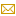 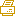 